В соответствии с приказом Министерства просвещения Российской Федерации от 27 ноября 2020 года № 678 «Об утверждении Порядка проведения всероссийской олимпиады школьников» (далее – Порядок), приказом Министерства просвещения Российской Федерации                                   от 30 октября 2023 года № 804 «Об установлении сроков проведения регионального этапа всероссийской олимпиады школьников по общеобразовательным предметам в 2023/2024 учебном году»п р и к а з ы в а ю:Утвердить:1.1. Состав оргкомитета регионального этапа всероссийской олимпиады школьников в 2023/2024 учебном году (далее – олимпиада) согласно приложению № 1 к настоящему приказу.1.2. Организационную модель проведения регионального этапа всероссийской олимпиады школьников в Оренбургской области                                в 2023/2024 учебном году согласно приложению № 2 к настоящему приказу.1.3. Сроки и площадки проведения регионального этапа всероссийской олимпиады школьников в 2022/2023 учебном году согласно приложению № 3 к настоящему приказу.2. Отделу общего и дошкольного образования: 2.1. Подготовить документы, регламентирующие организацию и проведение олимпиады в 2023/2024 учебном году.2.2. Обеспечить: координацию действий членов оргкомитета, жюри по организации и проведению олимпиады в 2023/2024 учебном году;конфиденциальность содержания олимпиадных заданий;работу членов жюри с участниками олимпиады, подавшими заявления об апелляции.2.3. Организовать заседание апелляционной комиссии по письменному заявлению участника олимпиады о несогласии с выставленными баллами.2.4. Определить количество победителей и призеров регионально этапа олимпиады не более 30 процентов от общего числа участников регионального этапа олимпиады по каждому общеобразовательному предмету, при этом число победителей не должно превышать 5 процентов от общего числа участников регионального этапа олимпиады по каждому общеобразовательному предмету.2.5. Согласовать открытие площадок для проведения олимпиады на базе организаций общего, среднего профессионального и высшего образования.3. Государственному автономному учреждению дополнительного образования «Оренбургский областной Дворец творчества детей и молодежи имени В.П. Поляничко», государственному автономному учреждению дополнительного профессионального образования «Институт развития образования Оренбургской области» (далее – ГАУДПО ИРО ОО), государственному автономному общеобразовательному учреждению  «Губернаторский многопрофильный лицей-интернат для одаренных детей Оренбуржья» (далее – ГАОУ «Губернаторский многопрофильный лицей-интернат для одаренных детей Оренбуржья»), управлению контроля и надзора, лицензирования и аккредитации образовательных организаций:3.1. Назначить ответственных лиц в качестве координаторов на площадках проведения олимпиады.3.2. Сформировать перечень лиц из числа сотрудников организации, привлекаемых к проведению олимпиады в качестве организаторов в аудиториях.3.4. Организовать работу по информированию лиц, привлекаемых к проведению олимпиады, организаторов в аудиториях о персональной ответственности за разглашение сведений, содержащихся в олимпиадных заданиях.3.5. Провести инструктаж лиц, привлекаемых к проведению олимпиады, по вопросам организации и проведения олимпиады в соответствии с санитарно-эпидемиологическими требованиями.3.6. Возложить персональную ответственность за сохранность пакетов документов на лиц, осуществляющих комплектацию и доставку оригиналов работ участников олимпиады к месту сканирования.3.7. Обеспечить организацию расшифровки, тиражирования и доставки заданий олимпиады.4. Руководителю ГАОУ «Губернаторский многопрофильный лицей-интернат для одаренных детей Оренбуржья»:4.1. Обеспечить: выполнение нормативных правовых актов, инструктивных документов министерства образования Оренбургской области по организации и проведению олимпиады школьников;участие школьников в олимпиаде в соответствии с Порядком и с графиком проведения олимпиады в 2023/2024 учебном году;освобождение обучающихся от учебных занятий на период проведения олимпиады;дезинфекцию транспортных средств, осуществляющих организованную доставку участников олимпиады до мест проведения олимпиады и обратно; страхование обучающихся на период проведения олимпиады.4.2. Назначить ответственных за сопровождение обучающихся на олимпиаду, возложив на них ответственность за жизнь и здоровье обучающихся.4.3. Организовать: выезд обучающихся с согласия родителей (законных представителей) и их сопровождение к месту проведения олимпиады и обратно в соответствии с постановлением Правительства Российской Федерации от 23.10.1993 № 1090 и методическими рекомендациями по обеспечению санитарно- эпидемиологического благополучия и безопасности дорожного движения при перевозке организованных групп детей автомобильным транспортом, утвержденными Роспотребнадзором и МВД России 21.09.2006, постановлением Правительства Российской Федерации от 23.09.2020 № 1527 «Об утверждении Правил организованной перевозки группы детей автобусами», постановлением Главного государственного санитарного врача Российской Федерации от 21 января 2014 года № 3 «Об утверждении СП 2.5.3157-14 «Санитарно-эпидемиологические требования к перевозке железнодорожным транспортом организованных групп детей»;проведение инструктажа с обучающимися по основным положениям требований к проведению олимпиады (о продолжительности олимпиады;          о наличии необходимых документов, письменных принадлежностей;                  об ответственности за наличие запрещенных для использования во время олимпиады справочных материалов, технических средств – мобильных телефонов, плейеров, диктофонов и др., об удалении за нарушение Порядка проведения олимпиады и требований организаторов; поведении обучающихся на олимпиаде; форме одежды и пр.);сканирование работ участников олимпиады.4.4. Предусмотреть финансовые затраты, связанные с проездом, питанием, проживанием участников олимпиады и сопровождающих лиц.4.5. Предоставить: проекты участников олимпиады по экологии в электронном варианте в ГАУДПО ИРО ОО на адрес электронной почты: oren-ecol.olimp@yandex.ru;                                                                          Срок: до 25 января 2024 годапроекты участников олимпиады по технологии с указанием направления практического тура в электронном варианте в ГАУДПО ИРО ОО на адрес электронной почты: oren-ecol.olimp@yandex.ru;         Срок: до 6 февраля 2024 года в министерство образования Оренбургской области оригиналы согласий родителей (законных представителей) участников олимпиады на обработку персональных данных согласно приложению № 4 к настоящему приказу с целью обеспечения возможности размещения результатов участников на портале всероссийской олимпиады школьников, сайте министерства образования Оренбургской области в информационно-коммуникационной сети «Интернет».                                                                         Срок: в день написания соревновательного тура4.6. Своевременно направлять на адрес электронной почты               tavar@mail.orb.ru оперативную информацию о направлении школьников на региональный этап олимпиады согласно приложению № 5 к настоящему приказу.5. Рекомендовать руководителям муниципальных органов, осуществляющих управление в сфере образования, руководителям государственных и федеральных общеобразовательных организаций:5.1. Обеспечить: выполнение нормативных правовых актов, инструктивных документов министерства образования Оренбургской области по организации и проведению олимпиады школьников;участие школьников в олимпиаде в соответствии с Порядком и с графиком проведения олимпиады в 2023/2024 учебном году;освобождение обучающихся от учебных занятий на период проведения олимпиады;дезинфекцию транспортных средств, осуществляющих организованную доставку участников олимпиады до мест проведения олимпиады и обратно; страхование обучающихся на период проведения олимпиады.5.2. Назначить ответственных за сопровождение обучающихся на олимпиаду, возложив на них ответственность за жизнь и здоровье обучающихся.5.3. Организовать: выезд обучающихся с согласия родителей (законных представителей) и их сопровождение к месту проведения олимпиады и обратно в соответствии с постановлением Правительства Российской Федерации от 23.10.1993 № 1090 и методическими рекомендациями по обеспечению санитарно- эпидемиологического благополучия и безопасности дорожного движения при перевозке организованных групп детей автомобильным транспортом, утвержденными Роспотребнадзором и МВД России 21.09.2006, постановлением Правительства Российской Федерации от 23.09.2020 № 1527 «Об утверждении Правил организованной перевозки группы детей автобусами», постановлением Главного государственного санитарного врача Российской Федерации от 21 января 2014 года № 3 «Об утверждении СП 2.5.3157-14 «Санитарно-эпидемиологические требования к перевозке железнодорожным транспортом организованных групп детей»проведение инструктажа с обучающимися по основным положениям требований к проведению олимпиады (о продолжительности олимпиады;          о наличии необходимых документов, письменных принадлежностей;                  об ответственности за наличие запрещенных для использования во время олимпиады справочных материалов, технических средств – мобильных телефонов, плейеров, диктофонов и др., об удалении за нарушение Порядка проведения олимпиады и требований организаторов; поведении обучающихся на олимпиаде; форме одежды и пр.).5.4. Предусмотреть финансовые затраты, связанные с проездом, питанием, проживанием участников олимпиады и сопровождающих лиц.5.5. Предоставить: проекты участников олимпиады по экологии в электронном варианте в ГАУДПО ИРО ОО на адрес электронной почты: oren-ecol.olimp@yandex.ru;                                                                          Срок: до 25 января 2024 годапроекты участников олимпиады по технологии с указанием направления практического тура в электронном варианте в ГАУДПО ИРО ОО на адрес электронной почты: oren-ecol.olimp@yandex.ru;         Срок: до 6 февраля 2024 года в министерство образования Оренбургской области оригиналы согласий родителей (законных представителей) участников олимпиады на обработку персональных данных согласно приложению № 4 к настоящему приказу с целью обеспечения возможности размещения результатов участников на портале всероссийской олимпиады школьников, сайте министерства образования Оренбургской области в информационно-коммуникационной сети «Интернет»;                                                                         Срок: в день написания соревновательного тура5.6 Своевременно направлять на адрес электронной почты               tavar@mail.orb.ru оперативную информацию о направлении школьников на региональный этап олимпиады согласно приложению № 5 к настоящему приказу.6. Рекомендовать руководителям площадок проведения регионального этапа всероссийской олимпиады школьников в 2023/2024 учебном году: 6.1. Организовать:контроль проверки документов, удостоверяющих личность всех лиц, прибывающих в пункт проведения олимпиады, с соблюдением дистанции при входе;раздельное хранение вещей участников олимпиады, дежурных, медицинских работников, технических специалистов и ассистентов в помещении для хранения личных вещей.6.2. Обеспечить:проведение противоэпидемических мероприятий в помещениях, задействованных для проведения олимпиады, дезинфекции своими силами или с привлечением специализированных служб;места проведения олимпиады необходимыми средствами для проведения олимпиады с учетом требований законодательства Российской Федерации в области обеспечения санитарно-эпидемиологического благополучия населения:вход на место проведения олимпиады – бесконтактными термометрами, антисептическими средствами;аудитории для проведения олимпиады – обеззараживателями воздуха, предназначенными для работы в присутствии людей, антисептическими средствами;в месте проведения олимпиады – питьевой режим; техническую возможность для тиражирования работ участников олимпиады; при необходимости участие в олимпиаде обучающихся с ограниченными возможностями здоровья (далее – ОВЗ) и детей-инвалидов на общих основаниях в соответствии с пунктами 23–25 Порядка; обработку компьютеров (ноутбуков), подключенной гарнитуры (наушники с микрофоном) после каждого участника олимпиады антисептическими салфетками при проведении олимпиады по иностранным языкам (раздел «Говорение»); отключать гарнитуру (наушники с микрофоном) от компьютера (ноутбука) запрещается.6.3. Не допускать скопления участников олимпиады и специалистов, привлекаемых к проведению соревновательных туров, при организации входа в здание и аудитории, где проводится олимпиада.6.4. Определить места для ожидания сопровождающих лиц участников олимпиады и ожидания участниками окончания олимпиады в случае их преждевременного завершения тура.6.5. Оборудовать помещения для проведения теоретических и практических туров средствами видеофиксации.6.6.  Подготовить рабочие места для каждого участника олимпиады, обозначенные заметным номером и функционирующие часы, находящиеся в зоне видимости обучающихся.6.7. Закрыть стенды, плакаты и иные материалы со справочно-познавательной информацией, связанной с тематикой по общеобразовательному предмету, по которому проводится олимпиада.6.8. Предоставить возможность организации питания участников олимпиады с соблюдением противоэпидемиологических требований.7. Контроль за исполнением настоящего приказа возложить на первого заместителя министра образования Оренбургской области.Министр                                                                                                А.А.Пахомов                                                                                                  [МЕСТО ДЛЯ ПОДПИСИ]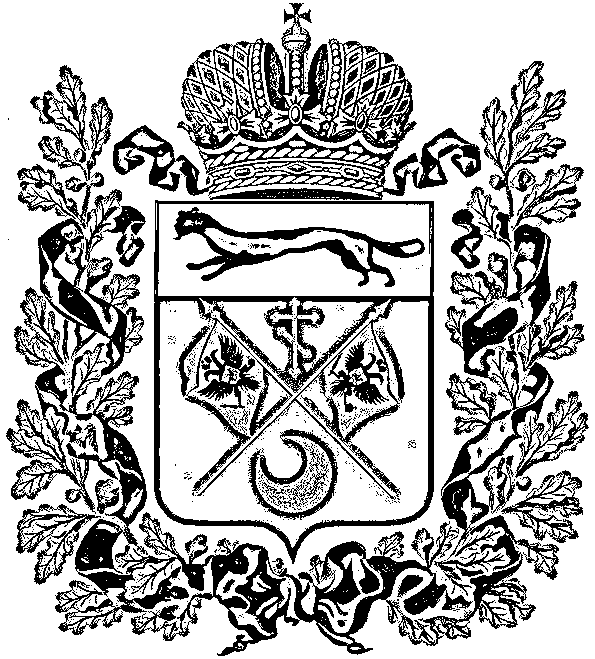 МИНИСТЕРСТВО ОБРАЗОВАНИЯОРЕНБУРГСКОЙ ОБЛАСТИП Р И К А З[МЕСТО ДЛЯ ШТАМПА]г. Оренбург